Restaurant Cashier Cover Letter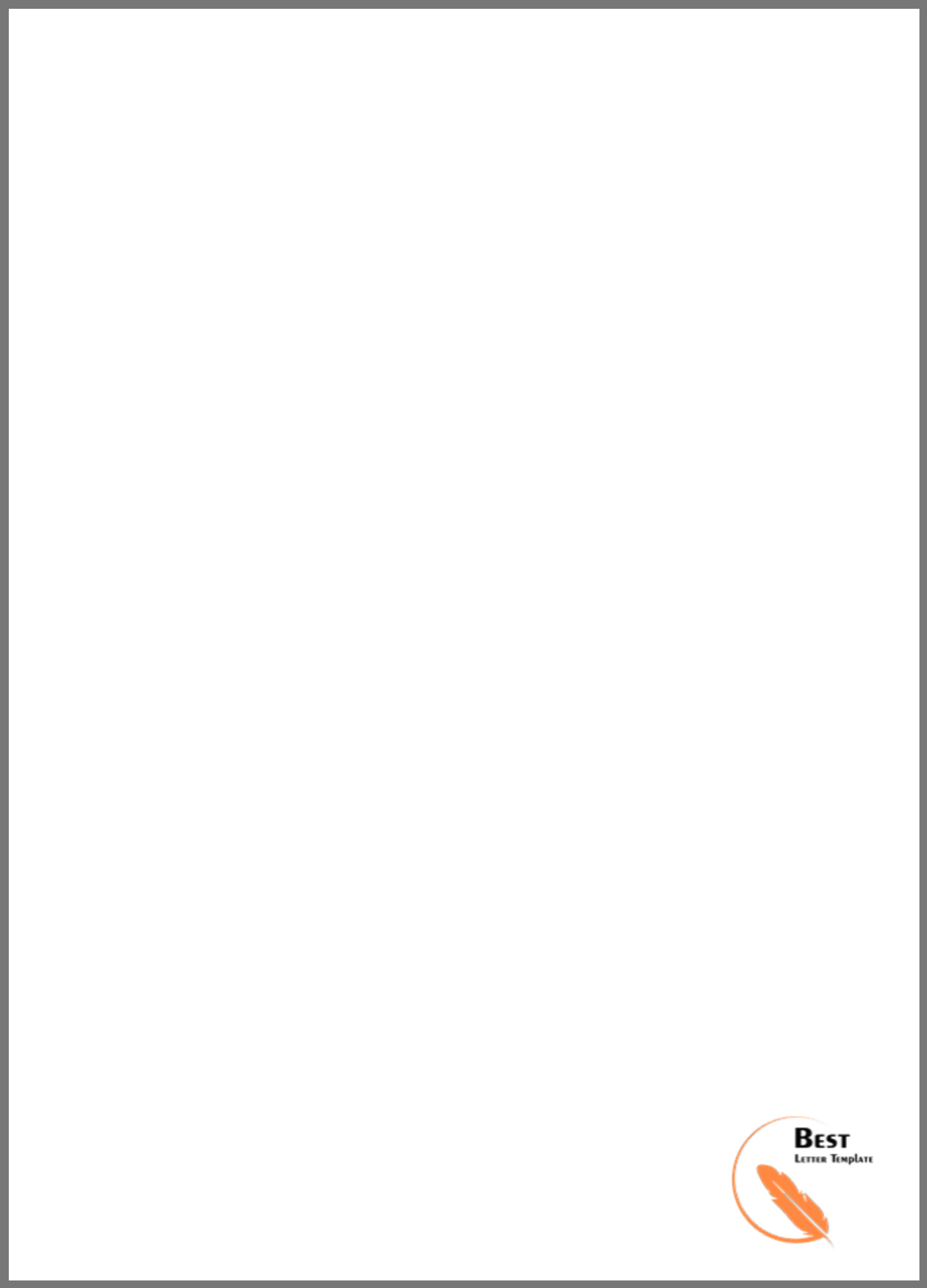 From,Gene Smith6th Avenue,New York, NY 12000123 456 7899gene@email.comDate:August 13, 2018To,Mr. Martin Muir,HR Manager,Tasty Restaurant,New York, NY 78009Dear Mr. Muir,I am currently seeking a job as a cashier at a restaurant and saw that you have an opening for the same. I have mailed you my resume along with this letter for your convenience. I sincerely hope to be considered for this position at your restaurant.I have been a cashier for 7 years out of which last 3 have been in a restaurant. I have loved my every minute working at the current restaurant. In these 3 years, I have learned how to handle customers during rush hours, all the coupons they use and filing of financial information in a proper place.I have been complimented for my communication skills even by the customers. And I can handle quick cash and payments during rush hours very easily. I feel I can fulfill the requirements of this position very accurately. Feel free to call or email me. I am looking forward to hearing from you.Sincerely,Gene Smith